УКРАЇНАПОЧАЇВСЬКА  МІСЬКА  РАДАВИКОНАВЧИЙ КОМІТЕТР І Ш Е Н Н Явід        січня  2021 року                                                                        № проект  Про виділення одноразової грошової    допомоги   на   поховання гр. Кутрань Г.С.            Розглянувши  заяву  жительки м. Почаїв, вул. Возз’єднання, 5 кв. 15   гр. Кутрань Ганни Сергіївни ,  яка провела  похорон  свого брата – Остапчука Василя Сергійовича, про  виділення   її одноразової  грошової допомоги,  керуючись п.а.ч.1 ст. 34 Закону України «Про місцеве самоврядування в Україні», Положенням про надання одноразової адресної матеріальної допомоги малозабезпеченим верствам населення Почаївської міської об’єднаної територіальної громади, які опинилися в складних життєвих обставинах, затвердженого рішенням виконавчого комітету № 164 від 19 жовтня 2016 року, на виконання Програми «Турбота»,   виконавчий комітет  міської  ради                                                       В и р і ш и в:Виділити   гр.   Кутрань Ганні Сергіївні   одноразову    грошову допомогу  в розмірі  2500 ( дві тисячі п’ятсот) гривень.Відділу бухгалтерського обліку та звітності міської   ради   перерахувати  гр. Кутрань Ганні Сергіївні одноразову грошову  допомогу.Лівар Н.М.Бондар Г.В.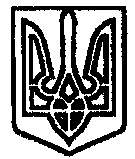 